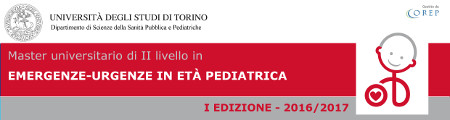 Corso di Elettrocardiografia Pediatrica di base9 marzo 2017Sede: Aula C OIRMIl corso sarà tenuto dal Prof. Francesco De Luca U.O. Cardiologia Pediatrica, Ospedale Santo BambinoAOU Policlinico Vittorio Emanuele, Catania14.00-18.00Cenni di anatomia e fisiologia del tessuto di conduzione normaleBasi teorico-pratiche dell’ECG e percentili di normalità in età pediatrica Ipertrofia cardiaca destra e sinistra: dalla fisiologia alla patologiaI Blocchi di brancaEsercitazioni pratiche10 marzo 2017Sede: Croce Verde di Torino 9.00-13.00Le Sindromi da Preeccitazione ventricolare QT lungo normale e patologico. I segreti per misurarlo correttamente La Sindrome di BrugadaEsercitazioni pratiche13.00 pausa pranzo14.00-17.00Extrasistolia: c’è da preoccuparsiLe bradicardieLe tachicardie sopraventricolari Le tachicardie ventricolari Esercitazioni pratiche